Name: _________________________________ Date: _________________________ HR: _____Lesson: Percent of a Quantity1. Five of the  girls on Alden Middle School’s soccer team are seventh-grade students.  Find the percentage of seventh graders on the team.  Show two different ways of solving for the answer.  One of the methods must include a double number line or tape diagram and the other must be using equivalent ratios (proportion).2. Of the  girls on the Alden Middle School soccer team,  also play on a travel team.  How many of the girls on the middle school team also play on a travel team? Use a proportion to solve.3. The Alden Middle School girls’ soccer team won  of its games this season.  If the team won  games, how many games did it play?  Solve the problem using a proportion.Additional PracticeWhat is  of ?  Create a model to prove your answer.If  of a number is , what was the original number? Use a proportion to solve.In a  grid that represents , one square represents ________________________Use the grids below to represent  and  of .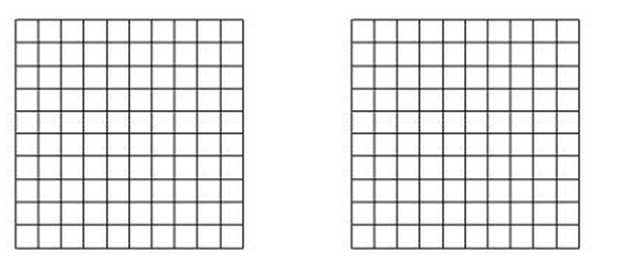  of  is __________________.   	 of is _________________.